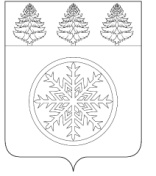 ПРОТОКОЛ № 2заседания комиссии по осуществлению отбора получателей субсидии Место проведения: Иркутская область, г. Зима, ул. Ленина 5, каб. № 311.Дата проведения: 17.07.2019 года.Время проведения: 10 часов 00 минут.Беляевский С.В. – председатель комиссии, председатель Комитета имущественных отношений, архитектуры и градостроительства администрации ЗГМО;Шишлянникова Н.А. – заместитель председателя комиссии, заместитель председателя Комитета имущественных отношений, архитектуры и градостроительства администрации ЗГМО;Полынов Д.А. – секретарь комиссии, ведущий специалист отдела архитектуры и градостроительства Комитета имущественных отношений, архитектуры и градостроительства администрации ЗГМО;Члены комиссии:Панфилова Н.В. – начальник отдела правового обеспечения Комитета имущественных отношений, архитектуры и градостроительства администрации ЗГМО;Минеев Д.А.– начальник отдела архитектуры и градостроительства Комитета имущественных отношений, архитектуры и градостроительства администрации ЗГМО.Количество членов комиссии составляет кворум.      Повестка дня:Проведение отбора получателей субсидии на возмещение затрат по выполнению работ по благоустройству дворовых территорий в г. Зима, ул. Октябрьская, 85, ул. Бугровая, 25/1.Слушали:Полынова Д.А.В соответствии с постановлением администрации Зиминского городского муниципального образования от 05.07.2019 № 748 "О приеме заявок на получение субсидий из бюджета ЗГМО", Комитетом имущественных отношений, архитектуры и градостроительства с 05.07.2019 по 17.07.2019 был организован прием заявок на получение субсидий.16.07.2019 поступили заявки на получение субсидии на возмещение затрат по выполнению работ по благоустройству дворовых территорий в рамках муниципальной программы "Формирование современной городской среды Зиминского городского муниципального образования" на 2018-2024 годы: - в отношении дворовой территории дома № 85 улицы Октябрьская, г. Зима заявка на получение субсидии в размере 2 186 820,00 руб. поступила от Общества с ограниченной ответственностью "Ново-Строй";- в отношении дворовой территории дома № 25/1 улицы Бугровая, г. Зима, заявка на получение субсидии в размере 2 891 870,00  руб. поступила от Общества с ограниченной ответственностью "Ново-Строй".Поданные заявки соответствуют требованиям, установленным Порядком предоставления субсидий юридическим лицам (за исключением субсидий государственным (муниципальным) учреждениям), индивидуальным предпринимателям на возмещение затрат по выполнению работ по благоустройству дворовых территорий в рамках муниципальной программы "Формирование современной городской среды Зиминского городского муниципального образования на 2018-2024 годы", утвержденной постановлением администрации Зиминского городского муниципального образования от 29.03.2019 №344.Решили:Определить получателем субсидий на возмещение затрат по выполнению работ по благоустройству дворовых территорий дома № 85 улицы Октябрьская, дома № 25/1 улицы Бугровая, г. Зима - Общество с ограниченной ответственностью "Ново-Строй"Голосовали:За - единогласно; воздержались–нет; против – нет.Подписи:Председатель комиссии                                                                 С.В. БеляевскийЗаместитель председателя комиссии                                            Н.А. ШишлянниковаСекретарь комиссии	Д.А. ПолыновЧлены комиссии:                                                                             Н.В. Панфилова                                                                                                           Д.А. Минеев